Area of LearningMondayTuesdayWednesdayThursdayFridayPhonicsWatch the Phase 3 Flashcards / HFW / Tricky Troll words video on Tapestry.  Play Giggling Graphemes (ai, ee, igh, oa): https://www.phonicsplay.co.uk/resources/phase/2/grab-a-giggling-graphemeOR Challenge: Can you write all of the sounds in the alphabet?Watch the Phase 3 Flashcards / HFW / Tricky Troll words video on Tapestry.  Play Alien Escape: https://www.phonicsbloom.com/uk/game/alien-escape?phase=3ORChallenge: Can you think of 5 ‘ur’ words? Can you write one in a sentence?Watch the Phase 3 Flashcards / HFW / Tricky Troll words video on Tapestry.  Play Phonics Frog ( select ow words):https://www.phonicsbloom.com/uk/game/phonics-frog?phase=3ORChallenge: Read this sentence and draw a picture to match - ‘The brown cow and a duck’Watch the Phase 3 Flashcards / HFW / Tricky Troll words video on Tapestry. Play Help a Hedgehog (ch, sh, th, ng): https://www.ictgames.com/mobilePage/helpAHedgehog/index.htmlOR Challenge: Go on an ‘oi’ word hunt around your house! How many will you collect? Do all of the words have the ‘oi’ digraph?Watch the Phase 3 Flashcards / HFW / Tricky Troll words video on Tapestry.Play Blending Bingo (oi and ear):https://www.ictgames.com/mobilePage/bingoOriginal/index.htmlORChallenge: Play match the digraph. Children read a word and say if it has the sound - ur / ow / oi / ear - then put them in a pile together. Example words: turn / burp / cow / brown / owl / oil / boil / soil / dear / year / earMaths Today we are following White Rose Maths- Lesson 1Click on the link below to watch the video- lesson 1. https://whiterosemaths.com/homelearning/early-years/building-9-10-week-3/Activity: WB: 1.03.21- Maths lesson 1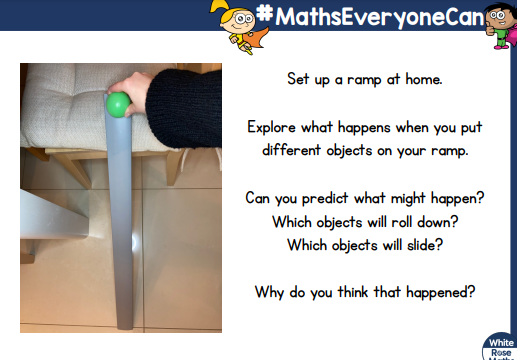 Today we are following White Rose Maths- Lesson 2Click on the link below to watch the video- lesson 2https://whiterosemaths.com/homelearning/early-years/building-9-10-week-3/Activity: WB: 2.03.21-Maths lesson 2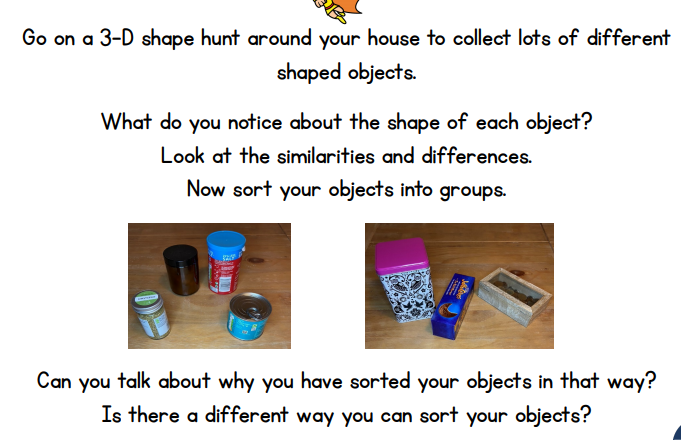  Today we are following White Rose Maths- Lesson 3Click on the link below to watch the video- lesson 3https://whiterosemaths.com/homelearning/early-years/building-9-10-week-3/Activity: WB: 3.02.21- Maths lesson 3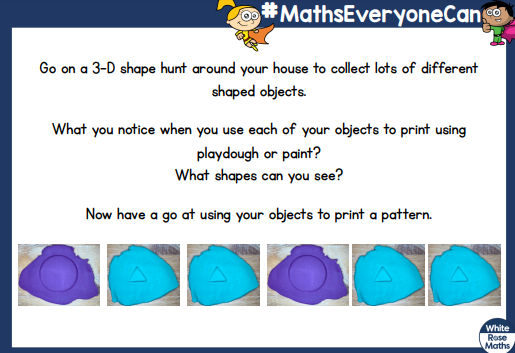  Today we are following White Rose Maths- Lesson 4Click on the link below to watch the video- lesson 4https://whiterosemaths.com/homelearning/early-years/building-9-10-week-3/Activity: WB: 4.03.21- Maths lesson 4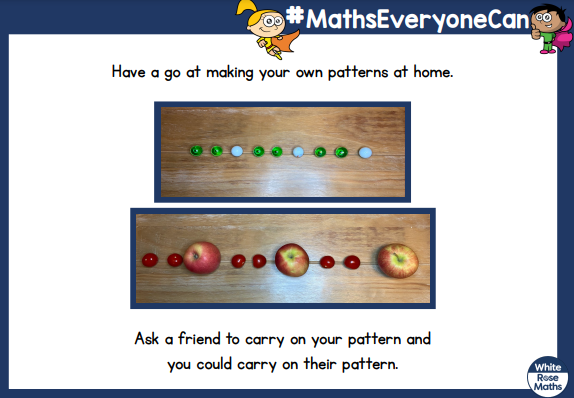 Today we are following White Rose Maths- Lesson 5Click on the link below to watch the video- lesson 5 https://whiterosemaths.com/homelearning/early-years/building-9-10-week-3/Activity: WB: 5.03.21- Maths lesson 5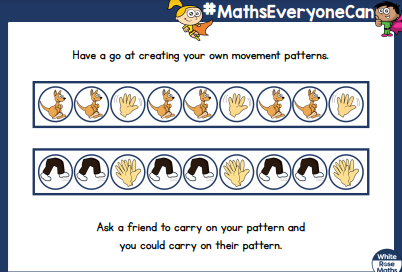 ReadingShare your reading book together discussing the character, settings and what happens next. Share your reading book together discussing the character, settings and what happens next. Share your reading book together discussing the character, settings and what happens next. Share your reading book together discussing the character, settings and what happens next. Share your reading book together discussing the character, settings and what happens next. OtherREListen and sing: https://youtu.be/KKSUsS-NoRYTalk time: Jesus wants us to forgive others. This is easy to understand but sometimes hard to do. Matthew tells us the story of the unforgiving servant.Watch the story of the unforgiving servant: https://youtu.be/ED3fzkS-bhALet us pray: Dear Jesus,We are sorry for the times when we forgot to be kind to each other. Pleasehelp us to put things right and try again. Amen.Activity: Draw a picture of a time you have been kind or forgiven someone. Write a sentence ‘I was kind and helpful because…’Literacy - Gingerbread ManWatch The Gingerbread Man https://youtu.be/H0uV6nWxO-wMake a Story Map! Draw the beginning, middle and the end of the story round in a circle (see example - Gingerbreadman story map). Can you use your story map to retell the story to your family? NON SCREEN TIME IDEASPESkipping Challenges - This is a core skill we were developing with the children in school so we will leave this one on for the next few weeks. Cards Fitness FunSardinesFind Three Things that are...NON SCREEN TIME IDEASScience experiment Swimming Gingerbread Man-see sheet attachedKey Questions: What do you think will happen to the Gingerbread Man in the water? What words can you use to describe what happened the Gingerbread Man You will need: Small Gingerbread Men/bowl or cup/jug/waterLiteracy- Gingerbread ManMake your own Gingerbread Man story book. Use your story map to help you remember the parts of the story to fill in your book. Draw a picture and write a story sentence to match it. Page 1 - front cover - title and picture of the Gingerbread ManPage 2 - The beginning - Ran from the oven.Page 3 - The middle - Gingerbread man being chased saying ‘run run fast as you can you can’t catch me I’m the Gingerbread man’Page 4 - The End - Gingerbread man jumps on the fox and is snip snap gobbled up! Extra Cosmic Kids Yogahttps://www.youtube.com/user/CosmicKidsYogaFinger Gymhttps://youtu.be/3VpARNgbb8cBoot Camphttps://www.youtube.com/channel/UC1uISIOKNnnGALw17v9naPgArt- Building a bridge for the Gingerbread Man  The Gingerbread Man sees the fox in the lake, but he can’t swim! Build him a bridge to get to the other side.You could build your bridge from lego, blocks or boxes. Music -https://www.bbc.co.uk/teach/bring-the-noise/primary-music-yolanda-brown-meet-the-band/zmj4y9q